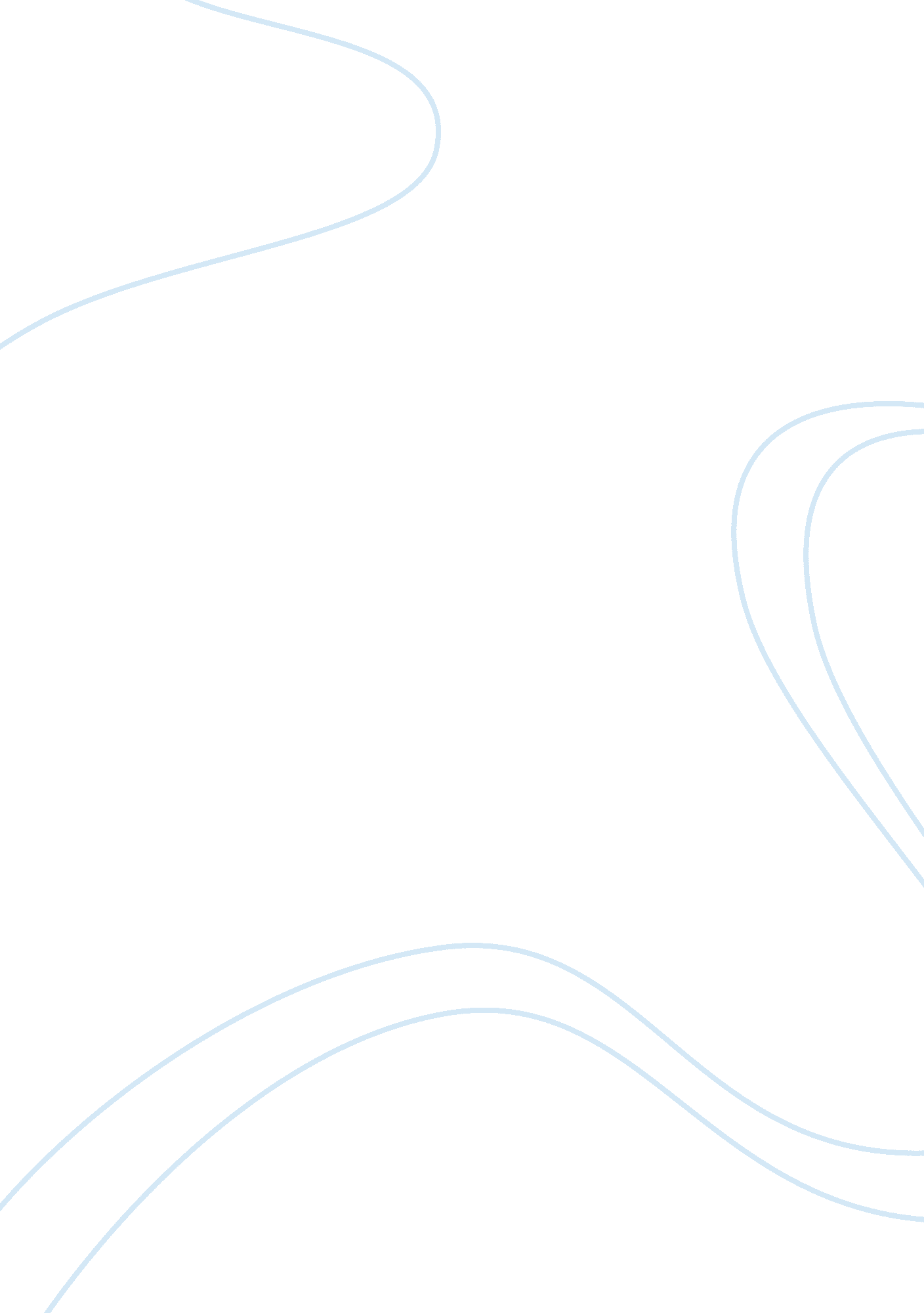 Sample essay on doing sociological researchSociology, Violence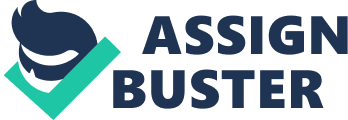 Type of Research Chosen: Survey Research Question: What are the factors that influence the occurrence of domestic violence in the society? 
Why Survey Research would be the best method to research on the above question? 
Domestic violence in the society occurs as one of the most pertinent matters that affects various individuals in the society. Statistics indicate that one in every four women is likely to experience during their lifetime. This justifies the essence of my research question. There are various reasons as to why survey method would be best for researching on my question. 
Above all, survey method is relatively less expensive; hence, I will be able to reach out to various respondents who can offer me possible answers to my research questions. In addition, survey method is best fit for my research because I administer it on large populations. This will enhance the validity and reproducibility of the results that I will get from my research. This will also enhance the statistical significance of my research. 
On another note, survey research will answer my research question effectively because it will make it easy for me to gather data on the factors that influence the occurrence of domestic violence in the society. Through the use of survey research I can gather data from the participants using a number of ways. As an example, I can just administer the questionnaires to the research participants via fax or email. This will allow me to gather more data with little efforts. How I will find my Sample of People? In finding the sample for my research, I will use purposive sampling whereby I will be looking for participants who have ever experienced any episode of domestic violence. Therefore, I will consult a number of professionals such as marriage counsellors who often help couples experiencing violence in their homes. This will lead me to the target participants who will also refer me to other individuals who they are aware that they are facing domestic violence in their homes. 